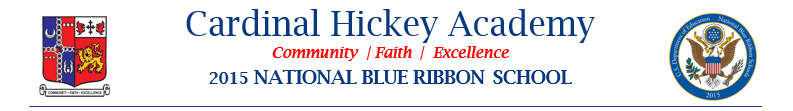 June 2, 2017 Dear Middle School Parents,I am pleased to tell you that your child’s summer learning assignment will be done entirely on IXL. IXL is a comprehensive learning program offering unlimited math, language arts, science, and social studies practice problems in thousands of skills. Your child has been given a list with skills to practice on IXL this summer. Please help them keep track of their progress. Your child has the freedom to work at his or her own pace, but it is recommended that they practice for at least 10 minutes each day.  Students must attain a score of 70 or higher to have completed the skill.  Completion of this summer work will be worth a test grade upon your child’s return to school in the fall. To get your child started on your home computer, please follow these easy steps:Go to https://www.IXL.com/signin/chaEnter your child's username and password in the upper right corner and click the button to sign in.
Click on the name of the subject you’d like to work on at the top of the page and navigate to your child's grade level.Select a specific skill to practice from the list of skills. Please refer to your child’s list of skills they need to work on.  These will also be available on the CHA website on my teacher page. If you notice your child struggling on an assigned skill, you can use the Trouble Spots report and Question log to see how they are performing.  You may also contact me over the summer at: math@cardinalhickeyacademy.org.  I will check my email on a weekly basis to answer any questions. In addition to making practice exciting, IXL is designed to help your child learn at his or her own pace. The program is adaptive and will adjust based on your child's demonstrated understanding of the material. All of your child's results are automatically saved, so they can practice from any device with an internet connection. For on-the-go practice, you can download IXL’s free tablet apps for the iPad, Android, or Kindle and sign in with your child’s username and password.I hope you will encourage your son or daughter to use IXL regularly this summer and I look forward to seeing you in the fall! Sincerely,Susan Scott